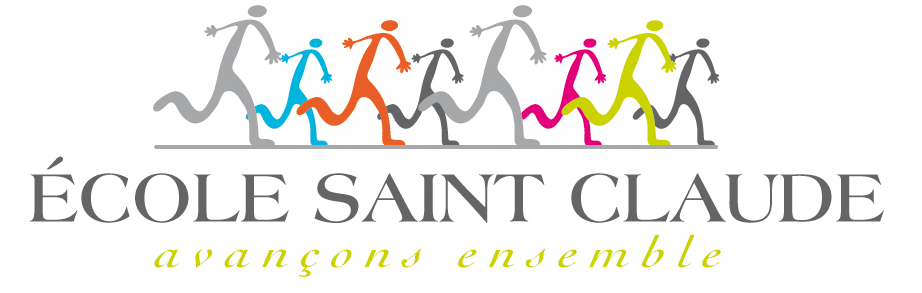 Ecole Saint Claude - 62, avenue du 8 mai – 69160 Tassin la demi-luneecole.st.claude@free.fr    tel : 04 / 78/ 34 / 26 / 41PRESENTATION DU PROJET DE L’ECOLEPour l’année 2017/2018,  l’équipe éducative de l’école Saint Claude propose dans le cadre du projet « Les p’tits jardiniers de saint Claude» de sensibiliser tous les élèves de l’école (220 enfants de la petite section au CM2) à la découverte du milieu qui nous entoure et à le protéger. A travers une action collective, il s’agit de permettre à chaque enfant de l’école de découvrir le milieu naturel qui nous entoure selon différents axes interdisciplinaires en lien avec les programmes de l’éducation nationalede participer à la protection et à la sauvegarde du patrimoine végétal en prenant conscience de la fragilité de l’environnement et en développant des comportements responsables.de connaître le patrimoine végétal localEn valorisant les compétences des élèves, nous voulons favoriser le partage des savoirs et les échanges de pratique, le travail en équipe, l’entraide et le parrainage, la mutualisation des connaissances.En mettant les enfants en situation de réussite et d’exigence pour eux-mêmes, nous voulons favoriser d’une façon originale  le respect de la différence, l’épanouissement et la lutte contre l’échec scolaire,
Cette action s’inscrit dans une histoire locale : découverte du patrimoine naturel qui nous entoure.
Cette action s’inscrit dans la durée. Elle se prolongera ultérieurement .Cette action associe à la fois les enfants, des professionnels, les enseignants , les parents d’élèves, les collectivités locales qui apportent leurs compétences et un soutien logistique.Implication des parents d’élèves :soutien logistique et financierparticipation à la réflexion avec l’équipe pédagogique sur la mise en place et le suivi du projetRecherche et mise à disposition des élèves de documents en lien avec le projetparticipation à l’animation d’ateliers (fabrication de bacs pour les végétaux, transport de matériaux, mise en place du marché aux plantes, présentation de compétences particulières en lien avec le projet ……)Implication d’un professionnel : cette action se réalise avec l’aide d’un professionnel Mr Paul-Yvan de Saint Léger de l’Atelier des Saisons Implication d’un décideur local : la mairie de Tassin la demi- luneImplication d’entreprises : Centre Leclerc, Botanic , Côté NatureORIGINE DU PROJET  Partant de plusieurs constats : L’école dispose d’une cour pour les maternelles très minérale avec très peu de végétaux d’un terrain qui n’est pas mis en valeur et dont l’entretien est parfois compliqué à mettre en œuvre Les enfants sont déconnectés de la natureIl n’y a plus de lien entre saison et alimentationLes enfants ont soif d’un enseignement plus concretEt pour répondre la question sociétale actuelle autour du respect de l’environnement L’équipe pédagogique a décidé d’élaborer  une activité au contact et au rythme de la nature permettant de faire émerger  des pratiques innovantes au sein de l’école Saint Claude :En favorisantdes apprentissages interdisciplinaires dans l’action en lien avec les
programmes de l’éducation nationaledes échanges interclasses, la transmission de savoirs et de compétencesen rendant les enfants responsables d’une façon originale de l’entretien de l’environnement dans lequel ils vivent.En rétablissant le contact avec la nature et en suivant son rythme par : Le développement d’une agriculture urbaine (installation des bacs de culture)La mise en valeur d’un système de culture écologique (local, de saison, respectueux de la biodiversité, festif)Le retour à des activités agricoles ancestrales liées à la mémoire collective (faire du pain, cultiver des légumes dont l’origine locale est méconnue : cardon vert de Vaulx en Velin, poireaux bleus de Solaire, navet noir de Caluire et poirée d'Ampuis)EN DEVELOPPANT DES PROCESSUS ORIGINAUX :Chaque enfant sera responsable de son propre carré potager.CERTAINS ATELIERS SERONT REALISES PAR SEULEMENT 1 OU 2 CLASSES DONT LES ELEVES  FORMERONT LES  « GROUPES D’EXPERTS » QUI IRONT ENSUITE TRANSMETTRE LEURS CONNAISSANCES AUX AUTRES GROUPES D’ELEVESLa mixité des âges se fera en fonction des ateliers choisis par chaque enseignant. Des équipes se créeront pour ramasser les feuilles mortes, entretenir la culture en lasagnes…Une « classe verte » sera installée sur le terrain : lieu aménagé permettant de regrouper les enfants pour expliquer, réagir, ajuster, se questionner, faire le point sur l’activité, élaborer des propositions.PROPOSITIONS Pour chaque classe de l’école, Acquisition de connaissances dans le domaine scientifiquePlantation et entretien de végétauxObjectifs poursuivis :Développer de façon originale les capacités et attitudes créatrices et expressives des élèves ainsi que leurs compétences dans le cadre du socle commun et des programmes de l’école.Développer différemment les apprentissages en favorisant l’interdisciplinarité et les échanges interclassesDécouvrir le milieu agricole, savoir citer et reconnaître quelques végétaux, plants, arbres.Prendre conscience de la fragilité de l’environnementDévelopper des comportements responsables par rapport à l’environnement.Installer et gérer des espaces de cultureFaire le lien agriculture/alimentationAxe scientifiquemise en valeur des légumes oubliésdécouverte des légumes locaux : cardon vert de Vaulx en Velin, poireaux bleus de Solaize navet noir de Caluire et poirée d'Ampuis etc…
et du "cramble" qui est l'ancêtre sauvage à tous les choux cultivés et des graines de choux d'aspects différents : pommés, fleurs et feuilles...sensibilisation aux métiers agricoles, en lien avec l’alimentationrespect du rythme de la nature (lien saison / alimentation)Partenariat avec la commune de Tassin la demi-lune :Découverte et activés en lien avec le  service « Espaces Verts »Demande de participation aux animations « Projet nature du plateau de Méginand » proposées  par la mairie de Tassin afin de mieux faire connaître un site local, ses richesses mais aussi ses fragilités, dispensées par des associations spécialisées dans l’éducation à l’environnementAction citoyenneRecherche et proposition d’actions à mener pour la protection de l’environnement naturel de notre école, de la préservation des nouveaux espaces créés dans l’écolePartenariat avec les centres Leclerc :Participation à l’opération « Nettoyons la nature » qui consiste à proposer, d’agir concrètement en faveur de l’environnement, en nettoyant des sites souillés par des déchets résultant des activités et des comportements humains irresponsables.Distribution gratuite de matériel (gants et chasuble) qui nous servira au long de l’annéeNettoyage des cours et des abords de l’école
Partenariat avec les jardineries Botanic :Participation à l’opération « La semaine du jardinage » : animation et plantations offertes par BotanicPartenariat avec la jardinerie Côté Nature : :Intervention : à la découverte des végétaux qui nous entourentdon de grainesMise en œuvre du projet d’école Ce projet se construit tout au long de l’année dans chaque classe par l’acquisition de connaissances et des activités propres à chaque niveau mais il fédère aussi un travail collectif et des échanges interclasses.LES ACTIONS INSCRITES DANS LE PROJET D’ECOLE S’ARTICULENT AVEC LES ACTIONS MENEES PAR CHAQUE ENSEIGNANT AU SEIN DE SA CLASSE, SELON SON PROPRE PROJET.Des temps d’ajustement et de réflexion sont consacrés sur le temps scolaire en dehors des temps spécifiques et s’intègreront dans les différents domaines d’apprentissages définis par les Instructions Officielles.Ce projet se réalise sous la responsabilité des enseignants et en partenariat avec :L’A.P.E.L, association des parents de l’écoleL’OGEC, organisme de gestion de l’écoleMr Paul Yvan de Saint Léger Pour L’Atelier des sens La mairie de Tassin la demi-lune :
contacts avec L’adjointe aux affaires scolaires Le service des espaces vertsLe service manifestations et logistiqueLe chargé de mission développement durableLes centres Leclerc, les jardineries Botanic, la jardinerie Côté NatureMise en valeur du projet d’école Information dans les médias (site de l’école, articles de presse…)Temps forts :Soupe géante de légumes oubliés (toute l’école)Goûter végétal (toute l’école)Marché aux plantes (toute l’école + parents)Fête de l’école (toute l’école + parents+….)Participation au programme Eco-Ecole en vue de l’obtention du labelTableau récapitulatif du projet d’école Comment aider les élèves à mieux comprendre le monde qui les entoure pour s’y épanouir et y participer ?
Par une démarche pédagogique à la fois transversale, interdisciplinaire et disciplinaire, les enseignants s’appuient sur un projet concret pour accompagner les élèves dans leur apprentissage de la citoyenneté.RECAPITULATIF PLANNING DES ANIMATIONS ET DEPENSES ENVISAGEES *Recettes envisagées pour la dépense 3300 de l’APEL correspondant au financement de l’intervention du cycle nature animé par Mr Paul Yvan de Saint Léger.- participation des familles à l’atelier soupe 2€/eft 220x2= 440 €- recette du marché aux plantes 			     347 €- subvention APEL du Rhône		       		   1300 € (demandé 500, obtenu 1300)- subvention Crédit Mutuel				     500 € - 5€/eft pris sur budget sortie APPEL 5x220		   1100 €						TOTAL      3687 €  bénéfice de 387€ qui sera réinvestit pour l’année 2018/2019**Achat matériel : Les  bacs en bois, carrés potagers ont été achetés en juin 2017 lors d’une promotion des centres Leclerc pour un montant de 275,80€ pour anticiper et pouvoir profiter de cette opération.Le tuyau et enrouleur achetés le 23/09 ont coûté 125,90€Devis de la jardinerie Côté Nature pour installer l’arrosage automatique : 537,48€Objectifs du projetActions mises en œuvreRésultats attendus Indicateurs Outils Mette en place et gérer un jardin nourricier et d’ornement à l’école par 8 classes (de la PS au CM2)Installation et exploitation d’un terrainCulture - de légumes pour la réalisation du goûter végétal final.- de plantes ornementalesProduire -des plantes  consommables- des plantes décorativesMise en place d’un cahier de suivi (mode papier ou électronique) avec photos, dessins, textesFaire découvrir le lien entre nature et alimentationAteliers painsoupe de légumes oubliésgoûter végétalDégustation de productions culinaires  réalisées par les enfantsObserver  le développement et la maturité  des plantations en fonction des saisons Temps d’échanges et de réflexionAteliers cuisineFavoriser un apprentissage dans l’actionMise en place et exploitation du jardinAteliers spécifiquesTemps de mise au point et d’ajustementTransmission de savoirsDéveloppement du travail interactifUtilisation des différents domaines d’apprentissages pour résoudre les difficultés qui se présentent et transmettre ce que l’on saitEvocation et résolution des problèmes rencontrés.Observer et commenter  les résultats obtenus pour vérifier qu’ils correspondent à ce que l’on attendaitAménagement d’espaces et de temps spécifiques Développer l’autonomie des enfantsPrise en charge de son carré potager personnelInteraction avec les autres enfantsUne production consommableDes enfants qui prennent des initiatives adaptées et raisonnées sans être dépendants de l’adulteAvoir des responsabilités et les tenirDatePartenaireObjetMontant demandé (€)Septembre 2017CompagnieA cour et JardinSpectacle « Tistou les pouces verts»Familles :5€/enfantDe la maternelle au CM2Septembre 2017Centres LeclercOpération Nettoyons la naturegratuitD’octobre 2017 à juin 2018Paul Yvan de Saint LégerL’Atelier des SaisonsInstallation du cycle nature à l’école Saint Claude3300€*(APEL)D’octobre 2017 à juin 2018FamillesCréation d’un herbier, échanges interclassesMS/CE2gratuitOctobre 2017Paul Yvan de Saint LégerAtelier Mise en place et suivi du compost CM2gratuitOctobre 2017Association « Planète mômes »	Animation « Il était une fois la forêt »MaternellesgratuitOctobre 2017Elèves de CM2Intervention des CM2 puisInstallation poubelles de triactivité pédagogique interclassesgratuiteNovembre 2017FamillesMatinée Jardinage à l’écoleBénévolatNovembre 2017GNISDon de grainesPlantation de blé par les maternellesactivité pédagogique interclassesgratuiteJanvier 2018Paul Yvan de Saint LégerAtelier PainFamilles :5€/enfantDe maternelle (PS/MS/GS)Janvier 2018Association « Planète mômes »	Animations - Il était une fois la forêt - Le voyage des alimentsFamilles :4€/enfant CP/CE1CE2/CM1Janvier 2018Compagnie BidulthéâtreAtelier manipulation légumes105€/classeMS/GSJanvier 2018Compagnie BidulthéâtreSpectacle le bal du petit potageFamilles :5€/enfantMS/GSMars 2018Jardinerie BotanicAnimation semaine du jardinagegratuitMars 2018Intervention NaturopatheLes bienfaits des plantes sur notre santégratuit24 mars 2018	FamillesMatinée Jardinage à l’écoleBénévolat29 Mars 2018MairieAnimation la Grande Lessivethème « Pierres à imager, pierres à imaginer ».Gratuit6 avril 2018Jardinerie Côté NatureDécouvrir le monde des végétauxGratuit CE219 juin 2018Intervention en partenariat avec la société InExtensoOpération des fleurs pour les abeillesGratuitMaternelles26/27 avril 2018Intervention ApiculteurComprendre le rôle des abeilles dans l’environnementgratuit
GS/CP/CE1De septembre 2017 à juin 2018Familles Service Espaces verts mairie de TassinFourniture de matériauxpris en charge par la mairieDe janvier à mai 2018Mairie de TassinAnimations projet nature Méginand thème Découvrir le monde des petites bêtes et les plantes sauvages communes. pris en charge par la mairieDe septembre 2017 à mai 2018A.P.E.L / OGECAchat de matérielBacs en bois, Petit outillage, tuyau d’arrosage, système de goutte à goutte, programmateur939,18€**(OGEC)De septembre 2017 à mai 2018A.P.E.L / OGECEt parents d’élèvesParticipation dans les classesBénévolatJuin 2018Parents d’élèves- Ateliers nature lors de la fête de l’école- Installation de l’arrosage automatiqueBénévolat